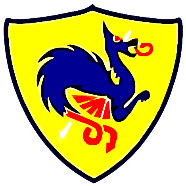 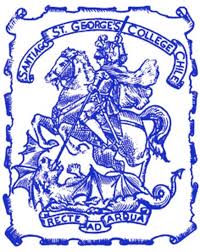 Saint George CollegeCongregación de Santa Cruz Educación Física - Educación del Movimiento1º y 2º básicoProfesoras: Priscila Tapia y Constanza LópezActividad 1Nombre: LANZA, DIVIERTETE Y APRENDEMateriales: Cartulinas de colores, tijeras, plumón, scotch o masking tape, pelota. Descripción: El juego tiene como objetivo desarrollar principalmente el patrón motor de lanzar y además fomenta el aprendizaje de los colores, los números, letras y nombres. Consiste en que el niño desde una distancia determinada deberá lanzar la pelota hacia los círculos de colores que estarán pegados en el muro. Variantes:Círculo con colores: El niño deberá lanzar a los círculos de colores, dependiendo de las preguntas que se le mencionen y designar puntajes. Ej: ¿De qué color son las peras?, ¿De qué color es tu peluche favorito?, ¿What color is the sky=, etc. Círculo con puntajes: Se dibujará en los círculos diferentes puntajes que van a ir dependiendo de la altura donde este pegado el círculo (más alto- mayor el puntaje). Círculo con letras: Se dibujará en los círculos las letras del abecedario y se le dirá al niño que forme nombres a medida que va lanzando (un lanzamiento- una letra). Ej: Nombres de animales, de frutas, de familiares, de lugares, etc.Círculo con números: Se dibujará en los círculos los números del 1 al 10 y el niño deberá ir lanzando según el número que se le diga. Estos pueden ser también a través de preguntas como ¿Qué edad tienes?, ¿Qué edad tiene tu hermano?, ¿Cuál es tu número favorito?, ¿Cuál es el día de tu cumpleaños?, etc. Lanzar con una mano o con dos manos.Lanzar de pie, sentado, de rodilla.Dificultarle al niño la distancia desde donde lanza.Variar en el tamaño de la pelota. 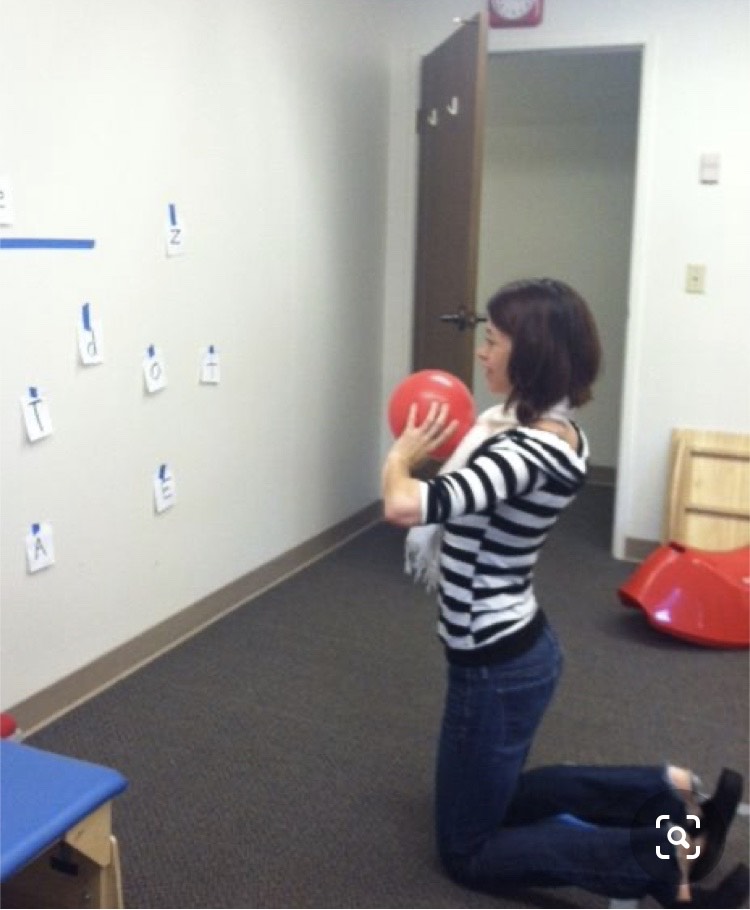 